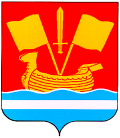 СОВЕТ ДЕПУТАТОВ КИРОВСКОГО МУНИЦИПАЛЬНОГО РАЙОНА ЛЕНИНГРАДСКОЙ ОБЛАСТИ ТРЕТЬЕГО СОЗЫВАР Е Ш Е Н И Еот 03 сентября 2019 года №56Об отмене решения совета депутатов Кировского муниципального района Ленинградской области «О безвозмездной передаче имущества (имущественного комплекса) из собственности Кировского муниципального района Ленинградской области в государственную собственность Ленинградской области» от 14.06.2018 № 56        На основании ст. 20 Устава Кировского муниципального района Ленинградской   области   совет   депутатов   Кировского муниципального района   Ленинградской   области      р е ш и л:        Решение совета депутатов Кировского муниципального района Ленинградской области «О безвозмездной передаче имущества (имущественного комплекса) из собственности Кировского муниципального района Ленинградской области в государственную собственность Ленинградской области» от 14.06.2018 № 56 считать недействующим.Глава муниципального района                                            Ю.С. Ибрагимов